公共污水下水道系統污水處理廠基本資料調查問卷財團法人環境與發展基金會貴單位鈞鑒：近年來全球氣候變遷導致氣候變異加劇，造成豐水期極端降雨強度增加，而枯水期連續不降雨日也加長，進而影響區域整體的供水能力。經濟部水利署除持續傳統水資源開發，加強區域水資源調度外，同時也開始積極推動再生水開發，以因應區域供水可靠度降低的問題。財團法人環境與發展基金會目前正執行經濟部水利署委託之「再生水利用調查」，為建置國內公共污水處理廠基本資料，藉以研擬放流水再生利用政策推動方向，擬請各位先進撥暇閱讀，並依110年度實際運營資料協助填寫問卷。本問卷內容僅供經濟部水利署內部參考，相關資訊絕無外流之虞。謝謝您的協助！廠名：                          放流水承受水體：                          地址：                                                                    所屬污水下水道系統名稱：                                                  主管機關(ex:新竹市政府)：                                                                操作單位：                                                                填寫人：               職稱：               部門：                        聯絡電話：                E-mail：                                        ※以下問題內容若無則免填是否位於自來水水質水量保護區：□是，保護區名稱：                                                     □否廠區面積：(1)總占地面積：             公頃(2)可供擴廠面積□有足夠空間進行擴廠             公頃□廠內空間不足，可覓得鄰近周遭之土地□鄰近已完全無建設空間※註：可供擴廠面積為公共污水處理場建設計畫外的可用地面積公共污水處理廠建設計畫：110年度平均放流水量             噸/日註：上表如不敷使用，請自行增加110年各廢污水來源及平均水量：(1)納管生活污水量：          噸/日，或占總處理量         %(2)截流污水量：              噸/日，或占總處理量         %(3)納管工業廢水量：          噸/日，或占總處理量         %初級處理主要單元(可複選)：□沉砂池       □初沉池       □粗攔污柵       □細攔污柵□油脂分離     □加壓浮除     □其他                     二級處理主要單元(可複選)：□不具除氮或除磷功能之活性污泥法 □具除氮或除磷功能之活性污泥法□接觸曝氣     □氧化渠       □薄膜生物反應器(MBR)□其他                       三級處理主要單元(可複選)：□混凝沉澱     □纖維過濾     □砂濾           □活性碳吸附□臭氧氧化     □其他                       消毒處理：□加氯消毒     □UV消毒       □臭氧消毒□其他                       污泥處理：(1)主要單元(可複選)：□濃縮   □厭氧消化(產出沼氣用途：□直接燃燒□加熱□發電□其他        )□濕式氧化       □好氧消化       □機械脫水        □曬乾床□乾燥機         □其他                              放流水是否回收再利用□否□是註1：計量方式：如流量計、估計值等註2：為利廠內廢水之質量平衡統計及追蹤，除進(放)流水及各處理單元外，廠內及提供給外部單位之放流水再利用，亦應裝設流量計等計量設施進行統計。請問貴廠進行放流水回收在利用時，是否曾面臨問題?□否□是(原因：                                                          )進放流水質(請填入最近一期定檢申報數據)：      年      月申報資料註：表格欄位可自行新增，或檢附進、放流水質申報影本。本問卷可於下述網址或掃描右方QR code進行線上填寫：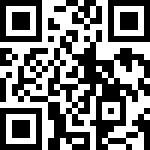 https://forms.gle/NWmjJUPp52QHUqB68建設期程設計平均日處理量(噸/日)已完工/規劃完工期程第一期民國    年    日第二期民國    年    日第三期民國    年    日第四期民國    年    日水質淨化處理程序(可複選)回收再利用情形用途平均再利用量(噸/日)計量方式註1□無□離子交換□超過濾(UF)□逆滲透(RO)□奈濾(NF)□電透析法(EDR)□其他      □廠內回收再利用□景觀澆灌□設備清洗□生態池補注□沖廁使用□其他      □無□離子交換□超過濾(UF)□逆滲透(RO)□奈濾(NF)□電透析法(EDR)□其他      □供外部單位使用□景觀澆灌□街道灑掃□工地清洗□供應區內廠商使用□其他      水質項目單位進流水水質放流水水質酸鹼值(pH)-導電度μS/cm懸浮固體(SS)mg/L生化需氧量(BOD)mg/L化學需氧量(COD)mg/L總氮mg/L氨氮mg/L總磷mg/L大腸桿菌群CFU/100 mL其他          